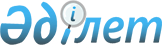 О внесении изменений и дополнений в некоторые приказы Министра индустрии и торговли Республики Казахстан
					
			Утративший силу
			
			
		
					Приказ Министра индустрии и торговли Республики Казахстан от 5 ноября 2007 года № 329. Зарегистрирован в Министерстве юстиции Республики Казахстан 12 декабря 2007 года № 5031. Утратил силу приказом и.о. Министра индустрии и новых технологий Республики Казахстан от 9 августа 2010 года № 209

      Сноска. Утратил силу приказом и.о. Министра индустрии и новых технологий РК от 09.08.2010 № 209.      В целях приведения нормативных правовых актов Министерства индустрии и торговли Республики Казахстан в соответствие с Законами Республики Казахстан от 12 января 2007 года " О национальных реестрах идентификационных номеров" и от 6 июля 2007 года " О специальных экономических зонах в Республике Казахстан", ПРИКАЗЫВАЮ : 

      1. Внести в приказ Министра индустрии и торговли Республики Казахстан от 24 февраля 2006 года N 68 "Об утверждении Правил организации деятельности на территории специальной экономической зоны "Парк информационных технологий и Правил регистрации юридических лиц в качестве участников специальной экономической зоны "Парк информационных технологий" (зарегистрирован в Реестре государственной регистрации нормативных правовых актов N 4127, опубликован в "Юридической газете" от 21 апреля 2006 года N 71-72 (1051-1052), газете "Заң" от 21 апреля 2006 года N 71-72 (878)), следующие изменения и дополнения: 

      в пункте 3 слова "Исекешева А.О." заменить словами "Бишимбаева К.В."; 

      в Правилах организации деятельности на территории специальной экономической зоны "Парк информационных технологий", утвержденных указанным приказом: 

      в пункте 1 слова "от 26 января 1996 года N 2823" заменить словами "от 6 июля 2007 года"; 

      пункт 2 изложить в следующей редакции: 

      "2. В соответствии со статьей 1 Закона специальная экономическая зона является ограниченной территорией Республики Казахстан с точно обозначенными границами, на которой создаются благоприятные условия для осуществления приоритетных видов деятельности."; 

      подпункт 3) пункта 6 изложить в следующей редакции: 

      "3) Экспертный совет - консультативно-совещательный орган, создаваемый при Министерстве индустрии и торговли Республики Казахстан для представления заключений о целесообразности допуска проекта для реализация на территории СЭЗ ПИТ."; 

      пункты 11 и 12 исключить; 

      пункт 14 изложить в следующей редакции: 

      "14. Заявитель представляет в Дирекцию заявку для последующего направления в Экспертный совет для проведения экспертизы. 

      Заявка включает в себя: 

      1) заявление; 

      2) анкету заявителя; 

      3) бизнес-план; 

      4) технико-экономическое обоснование проекта, если проектом предусматривается строительство объектов инфраструктуры СЭЗ ПИТ."; 

      пункт 15 изложить в следующей редакции: 

      "15. Положение об Экспертном совете и состав Экспертного совета утверждается уполномоченным органом."; 

      пункт 17 изложить в следующей редакции: 

      "17. Экспертный совет выносит заключение о целесообразности допуска проекта для реализации на территории СЭЗ ПИТ и направляет его в Дирекцию в трехдневный срок с момента принятия."; 

      в пункте 18 слова "Решение о согласии в регистрации в качестве участника" заменить словами "Заключение о целесообразности допуска проекта для реализации на территории"; 

      в пункте 20 слово "Решение" заменить словом "Заключение"; 

      в пункте 24 слова "одобренной Экспертным советом заявке" заменить словами "заявке, получившей положительное заключение Экспертного совета"; 

      подпункт 2) пункта 29 изложить в следующей редакции: 

      "2) по решению Дирекции, в случае нарушения норм действующего законодательства Республики Казахстан."; 

      в Правилах регистрации юридических лиц в качестве участников специальной экономической зоны "Парк информационных технологий", утвержденных указанным приказом: 

      в пункте 1 слова "от 26 января 1996 года" заменить словами "от 6 июля 2007 года"; 

      в пункте 2: 

      подпункт 3) исключить; 

      подпункт 6) изложить в следующей редакции: 

      "6) Экспертный совет - консультативно-совещательный орган, создаваемый при Министерстве индустрии и торговли для представления заключений о целесообразности допуска проекта для реализации на территории СЭЗ ПИТ."; 

      в пункте 4 слова "получившие положительное заключение Экспертного совета по представлению управляющей компании," исключить; 

      в пункте 7 слова "и представления управляющей компании," исключить; 

      в подпункте 9) пункта 12 после слова "РНН," дополнить словами "ИИН (при его наличии),"; 

      2. Утратил силу приказом Министра индустрии и торговли РК от 05.02.2009 N 31 (порядок введения в действие см. п. 5 ). 

      3. Настоящий приказ вводится в действие со дня его официального опубликования.       Министр       Согласован: 

      Председатель 

      Налогового комитета 

      Министерства финансов 

      Республики Казахстан 

      5 ноября 2007 года 
					© 2012. РГП на ПХВ «Институт законодательства и правовой информации Республики Казахстан» Министерства юстиции Республики Казахстан
				